Publicado en   el 19/06/2014 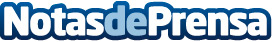 Cantabria contará a partir de mañana con la nueva conexión Alicante- Santander operada por Vueling en el Aeropuerto de SantanderDatos de contacto:Nota de prensa publicada en: https://www.notasdeprensa.es/cantabria-contara-a-partir-de-manana-con-la Categorias: Cantabria http://www.notasdeprensa.es